Подпись представителя команды                                                Подпись представителя команды                                   ______________________   (_______________________ )      ______________________   (____________________ )Судья          _______________________________________________________________________________________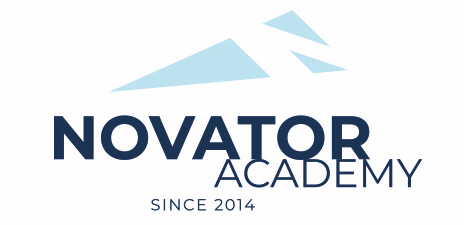 ПРОТОКОЛ  № 209Воз. категория  2011Стадион:    «Манеж стадиона Арена Химки»	«20» Марта 2021 г.   09:00      ФСК ДолгопрудныйФШМ Москва 201211№ФИОСтМячиКарт№ФИОСтМячиКарт1Баранников Алексей1Алдаххан Адам2Бушуйкин Иван2Битеев Георгий3Жаворонков Вадим3Громов Максим4Климов Степан4Зайцев Михаил5Козлов Владислав15Кухников Михаил6Копейкин Степан6Межов Григорий7Красавчич Владислав7Рубцов Григорий8Крашовац Даниил8Скорик Арсений9Липченко Матвей9Тургунов Амир10Перепёлкин Артём10Худяков Алексей11Товстопят Андрей11Хутраев Рамазан12Федосов Дмитрий12Яковлев Тимофей13Якушенков ЯрославОфициальные представители командОфициальные представители командОфициальные представители командОфициальные представители командОфициальные представители командОфициальные представители командОфициальные представители командОфициальные представители командОфициальные представители командОфициальные представители команд№ФИОДолжностьДолжностьДолжность№ФИОДолжностьДолжностьДолжность1Фаустов СергейтренертренертренерБанин Виктортренертренертренер2